Mgr. Ján Kapecadvokát, ktorý od roku 2010 pôsobí v najväčšej česko-slovenskej advokátskej kancelárie Havel, Holásek & Partners s.r.o. Venuje sa najmä problematike verejného obstarávania a PPP projektov, sporovej agendy a právu nehnuteľností. poskytoval v rámci svojej špecializácie právne poradenstvo tak na strane uchádzačov  ako aj na strane verejných obstarávateľov  a obstarávateľov.120,- EUR s DPH OTIDEA s.r.o., Astrová 2/A, BRATISLAVA, 1. poschodieProgram školenia (09:00 – 15:00):Problematické aspekty verejného obstarávania z právneho pohľadu:-          Analýza zaujímavých rozhodnutí UVO (námietky, kontrola)-          Predpokladaná hodnota zákazky-          Register partnerov verejného sektora -          Podmienky účasti (preukazovanie, diskriminačné kritériá)-          Uzatváranie zmlúv vo verejnom obstarávaní-          Koncesia-          Vylúčenie uchádzača z procesu obstarávania -          Revízne postupy vo verejnom obstarávaní   Zmluvy, ktoré sú uzatvárané ako výsledok procesu verejného obstarávania Otázky a diskusia PRIHLÁŠKA	Termín konania: 		26. 9. 2017			Počet osôb:	Meno:			 Priezvisko:		 	Email:				Pozícia:…………………………..       	..…………..............……………….        	………………………………………………	………………………………………………………………..       	..…………..............……………….        	……………………………………………..	…………………………………….…………………………..       	..………….............………………..        	………………………………………………	…………………………………..Obchodné meno:………………………………………………………………...............……………………………………………………………………….Ulica……………………..........		Mesto……….…….....................……..	 	PSČ…..…………………………………………………IČO………………………….......		DIČ…………...................………………..		IČ PDH:……...……………………………………….Tel.: ……………………………………………………………………………..   		Email:…………………………………………………………………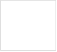 Súhlasím s posielaním elektronických daňových dokladov      ZAŠKRTNITE Cena za 1 osobu 120,- Eur s DPH. Prijatá prihláška je považovaná za záväznú objednávku. Účastník môže zrušiť účasť najneskôr 5 dní pred zahájením školenia. Storno poplatok činí 70 % z ceny účastníckeho poplatku. Pri neskoršom odhlásení alebo neúčasti celá čiastka prepadá. Delegujte včas náhradného účastníka, aby ste zabránili prepadnutiu čiastky za účastnícky poplatok. Nezaplatenie zálohovej faktúry nie je považované za riadne storno prihlášky! Zmena miesta konania, termínu a prednášajúceho lektora je vyhradená. V cene sú zahrnuté materiály pre účastníkov, drobné občerstvenie v priebehu dňa a stravný lístok na obed.V prípade záujmu o tento seminár zašlite vyplnenú prihlášku alebo nás kontaktujte na e-mail vzdelavanie@otidea.sk